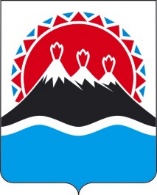 П О С Т А Н О В Л Е Н И ЕПРАВИТЕЛЬСТВА КАМЧАТСКОГО КРАЯг. Петропавловск-КамчатскийПРАВИТЕЛЬСТВО ПОСТАНОВЛЯЕТ: 1. Внести в таблицу части 2.1 раздела 2 приложения к постановлению Правительства Камчатского края от 19.11.2015 № 407-П «Об утверждении Примерного положения о системе оплаты труда работников краевых государственных учреждений, подведомственных Министерству финансов Камчатского края» изменение, изложив ее в следующей редакции:«   ».2. Настоящее постановление вступает в силу через 10 дней после дня его официального опубликования и распространяется на правоотношения, возникающие с 1 октября 2020 года.Пояснительная запискак проекту постановления Правительства Камчатского края «О внесении изменения в приложение к постановлению Правительства Камчатского края от 19.11.2015 № 407-П «Об утверждении Примерного положения о системе оплаты труда работников краевых государственных учреждений, подведомственных Министерству финансов Камчатского края»Настоящий проект постановления разработан в соответствии со статьей 6 Закона Камчатского края от 29.12.2019 № 396 «О краевом бюджете на 2020 год и на плановый период 2021 и 2022 годов» (далее – Закон о краевом бюджете на 2020 год) в целях индексации с 1 октября 2020 года на 3,8 % заработной платы работников краевых государственных учреждений, подведомственных Министерству финансов Камчатского края.06.12.2019 проект постановления размещен на Едином портале проведения независимой антикоррупционной экспертизы и общественного обсуждения проектов нормативных правовых актов Камчатского края для проведения в срок по 16.12.2019 независимой антикоррупционной экспертизы.Реализация настоящего постановления Правительства Камчатского края потребует дополнительного финансирования из краевого бюджета, данные ассигнования предусмотрены Законом о краевом бюджете на 2020 год.Настоящий проект не подлежит оценке регулирующего воздействия, так как не затрагивает вопросы осуществления предпринимательской и инвестиционной деятельности. №О внесении изменения в приложение            к постановлению Правительства Камчатского края от 19.11.2015 № 407-П «Об утверждении Примерного положения о системе оплаты труда работников краевых государственных учреждений, подведомственных Министерству финансов Камчатского края»Профессиональнаяквалификационная группаКвалификационныйуровеньРекомендуемые размеры окладов (должностных окладов), рублей«Общеотраслевые должностислужащих второго уровня»2 квалификационныйуровень4 460«Общеотраслевые должностислужащих третьего уровня»3 квалификационныйуровень6 266«Общеотраслевые должностислужащих третьего уровня»4 квалификационныйуровень8 194«Общеотраслевые должностислужащих третьего уровня»5 квалификационныйуровень10 844Председатель Правительства –  Первый вице-губернатор Камчатского краяР.С. Василевский